Инспекторы ОНДПР Приморского района осуществляют рейды на территории района.Инспекторы отдела надзорной деятельности и профилактической работы управления по Приморскому району ГУ МЧС России по Санкт-Петербургу совместно с сотрудниками Всероссийского Добровольного Пожарного Общества (ВДПО) продолжают проводить еженедельные профилактические рейды с населением в садоводческих некоммерческих товариществах Приморского района. На этой недели были посещены дворы в СНТ «Учитель» и СНТ «Климовец».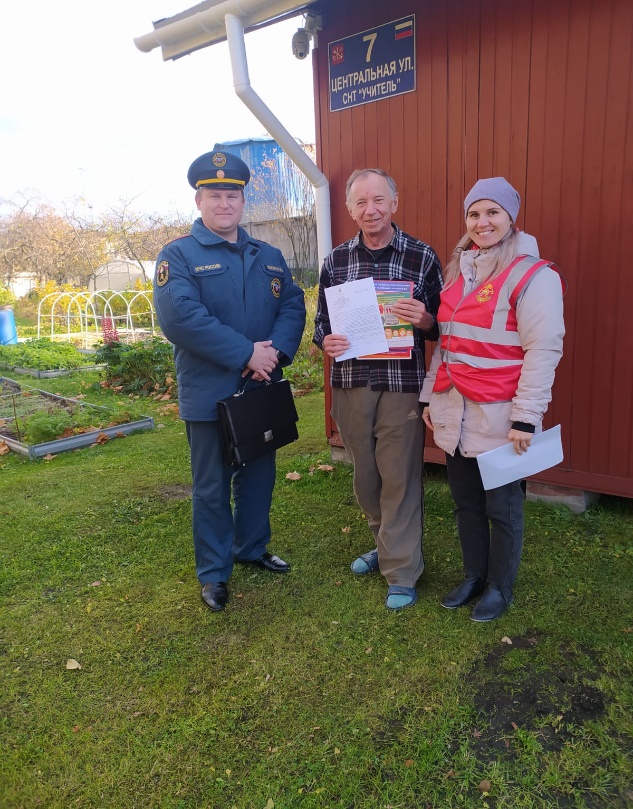 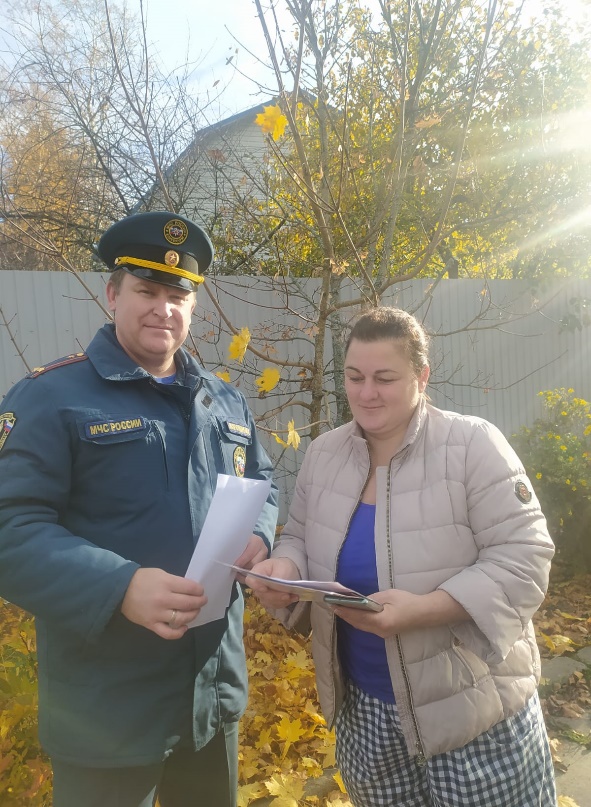 Инспекторы напомнили проживающим о необходимости проверок и обязательного осмотра печного отопления, дымоходов в чердачном помещении, о недопущении курения в жилых помещениях, в частности в состоянии алкогольного опьянения.С проживающими была проведена профилактическая беседа о важности соблюдения требований правил пожарной безопасности в быту, вручена наглядно-изобразительная продукция противопожарной направленности.Проводя пожарно-профилактическую работу в домовладениях граждан, в целях предотвращения возникновения пожаров в жилищном фонде инспекторы напоминают:- не эксплуатируйте печи с трещинами в корпусе;- не оставляйте без присмотра зажженные свечи и включенные электроприборы;- не курите в постели и ином месте для сна;- не оставляйте в доступных для детей местах спички и зажигалки.Соблюдение этих элементарных правил пожарной безопасности помогут предотвратить беду.Управление по Приморскому району ГУ МЧС России по г. СПБ, СПб ГКУ «ПСО Приморского района», Приморское отделение ВДПО.